税收信息   政策辅导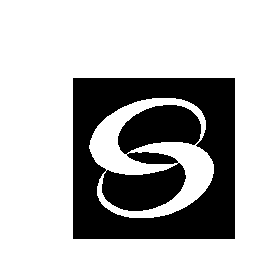 2020年08月15日（第13期）宁波中瑞税务师事务所地址：                      中山西路11号海曙大厦4楼电话(传真)：87179210 87179200（原宁波市税务师事务所）               E-mail：info@cntax.cn目 录税收法规一、	中华人民共和国城市维护建设税法（中华人民共和国主席令第五十一号   2020-08-11）	3二、中华人民共和国契税法(中华人民共和国主席令第五十二号     2020-8-11)	4三、	财政部 海关总署 税务总局关于不再执行20种商品停止减免税规定的公告(财政部 海关总署 税务总局公告2020年第36号  2020-8-5)	7四、	市场监管总局等六部门关于进一步优化企业开办服务的通知(国市监注〔2020〕129号  2020-8-4)	7五、	商务部办公厅等部门关于开展小店经济推进行动的通知(商办流通函〔2020〕215号   2020-7-14)	9相关法规六、	国务院办公厅进一步做好稳外贸稳外资工作的意见(国办发[2020]28号    2020-8-5)	13本期财税政策提示全国人大常委会通过维护建设税法、契税法2020年8月11日，十三届全国人大常委会第二十一次会议表决通过《中华人民共和国城市维护建设税法》和《中华人民共和国契税法》，两税将于2021年9月1日起正式施行。与契税暂行条例相比，契税法适当拓展了税收优惠政策。契税法基本延续了契税暂行条例关于税收优惠的规定，同时还增加了其他税收优惠政策。纳税申报更简化。契税法还增加了退税规定。此外，契税法将契税申报和缴纳时间合二为一，减轻纳税人负担，促进纳税遵从，提高征管效率。同时新契税法授权省、自治区、直辖市可以对不同主体、不同地区、不同类型的住房权属转移确定差别税率。与城建税暂行条例相比，城建税法取消了专项用途规定。同时，城建税法增加了增值税留抵退税涉及城建税的相关规定。此外，为规范城建税的征管，城建税法明确规定了城建税的纳税义务发生时间、扣缴义务人、扣缴义务发生时间。企业全程开办网上办将于年底前实现日前，市场监管总局、国家发展改革委、公安部、人力资源社会保障部、住房城乡建设部、税务总局六部门联合发布《关于进一步优化企业开办服务的通知》（国市监注〔2020〕129号），从全程网上办、缩短开办时间、推进电子化三个方面提出9条措施，优化企业开办服务。通知明确，2020年年底前，企业开办实现全程网上办理，开办时间缩至4个工作日以内，继续推行增值税电子普通发票，积极推进增值税专用发票电子化，并鼓励具备条件的地方免费向新开办企业发放税务Ukey。。此外，《通知》提出推广电子营业执照应用，推行企业登记、公章刻制、申领发票和税控设备、员工参保登记、住房公积金企业缴存登记可在线上“一表填报”申请办理。同时继续推行增值税电子普通发票，积极推进增值税专用发票电子化。税收法规中华人民共和国城市维护建设税法中华人民共和国主席令第五十一号       2020-08-11相关政策——国发[1985]19号 中华人民共和国城市维护建设税暂行条例《中华人民共和国城市维护建设税法》已由中华人民共和国第十三届全国人民代表大会常务委员会第二十一次会议于2020年8月11日通过，现予公布，自2021年9月1日起施行。中华人民共和国主席 习近平2020年8月11日中华人民共和国城市维护建设税法(2020年8月11日第十三届全国人民代表大会常务委员会第二十一次会议通过)第一条 在中华人民共和国境内缴纳增值税、消费税的单位和个人，为城市维护建设税的纳税人，应当依照本法规定缴纳城市维护建设税。第二条 城市维护建设税以纳税人依法实际缴纳的增值税、消费税税额为计税依据。城市维护建设税的计税依据应当按照规定扣除期末留抵退税退还的增值税税额。城市维护建设税计税依据的具体确定办法，由国务院依据本法和有关税收法律、行政法规规定，报全国人民代表大会常务委员会备案。第三条 对进口货物或者境外单位和个人向境内销售劳务、服务、无形资产缴纳的增值税、消费税税额，不征收城市维护建设税。第四条 城市维护建设税税率如下： (一)纳税人所在地在市区的，税率为百分之七; (二)纳税人所在地在县城、镇的，税率为百分之五; (三)纳税人所在地不在市区、县城或者镇的，税率为百分之一。前款所称纳税人所在地，是指纳税人住所地或者与纳税人生产经营活动相关的其他地点，具体地点由省、自治区、直辖市确定。第五条 城市维护建设税的应纳税额按照计税依据乘以具体适用税率计算。第六条 根据国民经济和社会发展的需要，国务院对重大公共基础设施建设、特殊产业和群体以及重大突发事件应对等情形可以规定减征或者免征城市维护建设税，报全国人民代表大会常务委员会备案。第七条 城市维护建设税的纳税义务发生时间与增值税、消费税的纳税义务发生时间一致，分别与增值税、消费税同时缴纳。第八条 城市维护建设税的扣缴义务人为负有增值税、消费税扣缴义务的单位和个人，在扣缴增值税、消费税的同时扣缴城市维护建设税。第九条 城市维护建设税由税务机关依照本法和《中华人民共和国税收征收管理法》的规定征收管理。第十条 纳税人、税务机关及其工作人员违反本法规定的，依照《中华人民共和国税收征收管理法》和有关法律法规的规定追究法律责任。第十一条 本法自2021年9月1日起施行。1985年2月8日国务院发布的《中华人民共和国城市维护建设税暂行条例》同时废止。中华人民共和国契税法中华人民共和国主席令第五十二号       2020-8-11《中华人民共和国契税法》已由中华人民共和国第十三届全国人民代表大会常务委员会第二十一次会议于2020年8月11日通过，现予公布，自2021年9月1日起施行。中华人民共和国主席 习近平
2020年8月11日中华人民共和国契税法(2020年8月11日第十三届全国人民代表大会常务委员会第二十一次会议通过)第一条 在中华人民共和国境内转移土地、房屋权属，承受的单位和个人为契税的纳税人，应当依照本法规定缴纳契税。第二条 本法所称转移土地、房屋权属，是指下列行为： (一)土地使用权出让; (二)土地使用权转让，包括出售、赠与、互换; (三)房屋买卖、赠与、互换。前款第二项土地使用权转让，不包括土地承包经营权和土地经营权的转移。以作价投资(入股)、偿还债务、划转、奖励等方式转移土地、房屋权属的，应当依照本法规定征收契税。第三条 契税税率为百分之三至百分之五。契税的具体适用税率，由省、自治区、直辖市人民政府在前款规定的税率幅度内提出，报同级人民代表大会常务委员会决定，并报全国人民代表大会常务委员会和国务院备案。省、自治区、直辖市可以依照前款规定的程序对不同主体、不同地区、不同类型的住房的权属转移确定差别税率。第四条 契税的计税依据： (一)土地使用权出让、出售，房屋买卖，为土地、房屋权属转移合同确定的成交价格，包括应交付的货币以及实物、其他经济利益对应的价款; (二)土地使用权互换、房屋互换，为所互换的土地使用权、房屋价格的差额; (三)土地使用权赠与、房屋赠与以及其他没有价格的转移土地、房屋权属行为，为税务机关参照土地使用权出售、房屋买卖的市场价格依法核定的价格。纳税人申报的成交价格、互换价格差额明显偏低且无正当理由的，由税务机关依照《中华人民共和国税收征收管理法》的规定核定。第五条 契税的应纳税额按照计税依据乘以具体适用税率计算。第六条 有下列情形之一的，免征契税： (一)国家机关、事业单位、社会团体、军事单位承受土地、房屋权属用于办公、教学、医疗、科研、军事设施; (二)非营利性的学校、医疗机构、社会福利机构承受土地、房屋权属用于办公、教学、医疗、科研、养老、救助; (三)承受荒山、荒地、荒滩土地使用权用于农、林、牧、渔业生产; (四)婚姻关系存续期间夫妻之间变更土地、房屋权属; (五)法定继承人通过继承承受土地、房屋权属; (六)依照法律规定应当予以免税的外国驻华使馆、领事馆和国际组织驻华代表机构承受土地、房屋权属。根据国民经济和社会发展的需要，国务院对居民住房需求保障、企业改制重组、灾后重建等情形可以规定免征或者减征契税，报全国人民代表大会常务委员会备案。第七条 省、自治区、直辖市可以决定对下列情形免征或者减征契税： (一)因土地、房屋被县级以上人民政府征收、征用，重新承受土地、房屋权属; (二)因不可抗力灭失住房，重新承受住房权属。前款规定的免征或者减征契税的具体办法，由省、自治区、直辖市人民政府提出，报同级人民代表大会常务委员会决定，并报全国人民代表大会常务委员会和国务院备案。第八条 纳税人改变有关土地、房屋的用途，或者有其他不再属于本法第六条规定的免征、减征契税情形的，应当缴纳已经免征、减征的税款。第九条 契税的纳税义务发生时间，为纳税人签订土地、房屋权属转移合同的当日，或者纳税人取得其他具有土地、房屋权属转移合同性质凭证的当日。第十条 纳税人应当在依法办理土地、房屋权属登记手续前申报缴纳契税。第十一条 纳税人办理纳税事宜后，税务机关应当开具契税完税凭证。纳税人办理土地、房屋权属登记，不动产登记机构应当查验契税完税、减免税凭证或者有关信息。未按照规定缴纳契税的，不动产登记机构不予办理土地、房屋权属登记。第十二条 在依法办理土地、房屋权属登记前，权属转移合同、权属转移合同性质凭证不生效、无效、被撤销或者被解除的，纳税人可以向税务机关申请退还已缴纳的税款，税务机关应当依法办理。第十三条 税务机关应当与相关部门建立契税涉税信息共享和工作配合机制。自然资源、住房城乡建设、民政、公安等相关部门应当及时向税务机关提供与转移土地、房屋权属有关的信息，协助税务机关加强契税征收管理。税务机关及其工作人员对税收征收管理过程中知悉的纳税人的个人信息，应当依法予以保密，不得泄露或者非法向他人提供。第十四条 契税由土地、房屋所在地的税务机关依照本法和《中华人民共和国税收征收管理法》的规定征收管理。第十五条 纳税人、税务机关及其工作人员违反本法规定的，依照《中华人民共和国税收征收管理法》和有关法律法规的规定追究法律责任。第十六条 本法自2021年9月1日起施行。1997年7月7日国务院发布的《中华人民共和国契税暂行条例》同时废止。财政部 海关总署 税务总局关于不再执行20种商品停止减免税规定的公告财政部 海关总署 税务总局公告2020年第36号     2020-8-5经国务院同意，自公告之日起，不再执行《国务院批转关税税则委员会、财政部、国家税务总局关于第二步清理关税和进口环节税减免规定意见的通知》（国发〔1994〕64号）中关于20种商品“无论任何贸易方式、任何地区、企业、单位和个人进口，一律停止减免税”的规定。20种商品包括电视机、摄像机、录像机、放像机、音响设备、空调器、电冰箱和电冰柜、洗衣机、照相机、复印机、程控电话交换机、微型计算机及外设、电话机、无线寻呼系统、传真机、电子计算器、打字机及文字处理机、家具、灯具、餐料（指调味品、肉禽蛋菜、水产品、水果、饮料、酒、乳制品）。自公告之日起，现行相关政策规定与本公告内容不符的，以本公告为准。市场监管总局等六部门关于进一步优化企业开办服务的通知国市监注〔2020〕129号     2020-8-4各省、自治区、直辖市及计划单列市、新疆生产建设兵团市场监管局（厅、委）、发展改革委、公安厅（局）、人力资源社会保障厅（局）、住房和城乡建设厅（委），国家税务总局各省、自治区、直辖市、计划单列市税务局，直辖市、新疆生产建设兵团住房公积金管理中心，国家税务总局驻各地特派员办事处：为贯彻落实党中央、国务院决策部署，深化“放管服”改革，持续打造市场化、法治化、国际化营商环境，现就进一步优化企业开办服务、做到企业开办全程网上办理有关事项通知如下：一、切实做到企业开办全程网上办理（一）全面推广企业开办一网通办。2020年年底前，各省（区、市）和新疆生产建设兵团全部开通企业开办一网通办平台（以下简称一网通办平台），在全国各地均可实现企业开办全程网上办理。（二）进一步深化线上线下融合服务。依托一网通办平台，推行企业登记、公章刻制、申领发票和税控设备、员工参保登记、住房公积金企业缴存登记可在线上“一表填报”申请办理；具备条件的地方实现办齐的材料线下“一个窗口”一次领取，或者通过推行寄递、自助打印等实现“不见面”办理。（三）不断优化一网通办服务能力。完善一网通办平台功能设计，加强部门信息共享，2020年年底前具备公章刻制网上服务在线缴费能力。推动实现相关申请人一次身份验证后，即可一网通办企业开办全部事项。鼓励具备条件的地方，实现企业在设立登记完成后仍可随时通过一网通办平台办理员工参保登记、住房公积金企业缴存登记等企业开办服务事项。二、进一步压减企业开办时间、环节和成本（一）进一步压缩开办时间。2020年年底前，全国实现压缩企业开办时间至4个工作日以内；鼓励具备条件的地方，在确保工作质量前提下，压缩企业开办时间至更少。（二）进一步简化开办环节。2020年年底前，推动员工参保登记、住房公积金企业缴存登记通过一网通办平台，一表填报、合并申请，填报信息实时共享，及时完成登记备案。企业通过一网通办平台申请刻制公章，不再要求企业提供营业执照复印件以及法定代表人（负责人等）的身份证明材料。（三）进一步降低开办成本。鼓励具备条件的地方，改变税控设备“先买后抵”的领用方式，免费向新开办企业发放税务Ukey。三、大力推进电子营业执照、电子发票、电子印章应用（一）推广电子营业执照应用。在加强监管、保障安全前提下，依托全国一体化政务服务平台，推广电子营业执照应用，作为企业在网上办理企业登记、公章刻制、涉税服务、社保登记、银行开户等业务的合法有效身份证明和电子签名手段。（二）推进电子发票应用。继续推行增值税电子普通发票，积极推进增值税专用发票电子化。（三）推动电子印章应用。鼓励具备条件的地方，出台管理规定，明确部门职责，细化管理要求，探索统筹推进电子印章应用管理，形成可复制推广的经验做法。各地相关政府部门要在地方党委、政府领导下，进一步健全完善企业开办长效工作机制，统筹协调推进优化企业开办流程、完善一网通办服务能力、强化部门信息共享等基础工作，提升企业开办标准化、规范化水平。要结合本地实际，制定具体措施，并及时向社会公布。要加强本地区企业开办工作的监督检查，定期分析企业开办数据，查找工作短板，改进工作措施。市场监管总局等有关部门将密切跟踪工作进展，指导督促各地抓好工作落实。商务部办公厅等部门关于开展小店经济推进行动的通知商办流通函〔2020〕215号      2020-7-14各省、自治区、直辖市、计划单列市及新疆生产建设兵团商务、财政、人力资源社会保障、住房城乡建设、市场监管部门，国家税务总局各省、自治区、直辖市、计划单列市税务局，各银保监局：发展小店经济对于促进就业、扩大消费、提升经济活力、服务改善民生、满足人民对美好生活向往等方面具有重要意义。截至2019年底，全国注册小店8000多万户，带动就业约2亿人，规模数量大，吸纳就业多，行业分布广泛，服务和业态多元，集聚发展增添了市场活力，繁荣了商业文化，但小店经济发展也面临生存成本高、融资难融资贵、营商环境有待优化等问题。为贯彻落实党中央、国务院关于扩内需、稳就业、惠民生等决策部署，增强消费对经济发展的基础性作用，驱动经济多元化创新发展，今年起拟开展小店经济推进行动，促进小店经济健康繁荣发展。现就有关事项通知如下：一、总体思路、基本原则和发展目标（一）总体思路坚持以习近平新时代中国特色社会主义思想为指导，贯彻落实党中央、国务院决策部署，牢固树立以人民为中心的发展思想，坚持政府引导、市场主导、消费者选择，以加快小店便民化、特色化、数字化发展为主线，以升级小店集聚区、赋能创新服务、优化营商环境为主攻方向，以稳定就业、扩大内需、促进消费、提升经济活力为目标，推动形成多层次、多类别的小店经济发展体系，满足人民日益增长的美好生活需要。（二）基本原则坚持市场主导。发挥市场主体作用，以服务消费为导向，以业态创新为动力，以市场化运作推动转型升级、激发小店经济活力，畅通城市经济活动的“毛细血管”。坚持问题导向。重点解决小店发展面临的困难和问题，进一步放宽准入，取消限制，优化营商环境，稳就业、促消费，完善扶持政策。坚持因地制宜。按照推进行动明确的框架、方向、任务，既做到全国一盘棋，又做到分类实施、典型引路、试点先行，边试点边推广，一店影响一片、一区带动一城。（三）发展目标至2025年，培育小店经济试点城市（区）100个，赋能服务企业100家，形成人气旺、“烟火气”浓的小店集聚区1000个，达到“百城千区亿店”目标，小店主体更为壮大，民众就业更有保障，经济弹性和活力进一步增强。二、主要任务（一）完善小店经济基础设施。合理规划布局，盘活存量房屋设施，释放闲置空间资源，增加商业资源供给。推动社区、批发市场、现代商圈、特色街区等各类小店集聚区，进一步加强市政管线、车辆停靠、网络通信、监测监控、环境卫生、物流、前置仓、末端配送等标准化基础设施建设，优化购物环境和消费体验。推动整合信息、产品、渠道、流量、集聚区等小店商业资源，在细分市场、深耕专业上下功夫，形成数字化、非赢利性、服务本地的商联体平台，以开放、共享理念拓展综合服务功能，为小店经济发展提供赋能和支撑。（二）推动集聚发展转型升级。鼓励社区小店“一店多能”，标准化连锁经营，以延长营业时间、拓展品类项目、人性化管理等方式为居民提供便利化、多样化服务，保障民生需求。鼓励现代商圈、购物中心的小店创新业态，以时尚、潮流、品牌、文化为特色吸引往来客流，依托商联体平台打造“吃喝玩乐购看”一站式消费的新体验、新标杆。鼓励批发市场的小店差异化发展，搭载借力电商平台，创新营销模式和交易方式，以“质量优、服务好、讲诚信”的经营理念拓展市场。鼓励旅游景点、特色街区的小店，以异域风情、地方特色、历史文化等新奇体验留住国内外游客，增强美食街、酒吧街、茶叶街、文创街等街区“烟火气”。鼓励电商平台的小店在线集聚，利用平台技术、流量、场景和资源优势，创新云逛街、云购物、云展览、云直播、云体验、云办公，拓展批发、零售、餐饮、民宿、美发等领域数字化营销活动，打造“小而美”网红品牌，提升“人气”口碑。（三）“以大带小”促进共赢发展。以市场化手段推动“以大带小”、“以小促大”、大中小企业和个体工商户合作共赢、共建生态。支持电商平台为小店提供批发、广告营销、移动支付、数据分析、软件系统等数字化服务，鼓励采取降低门槛、发展增值服务等方式减免佣金和基本服务费，减轻小店信息成本和经营负担。支持物流企业为小店开展统仓、共配、冷链、托盘和周转箱循环共用等供应链服务，降低物流成本。支持商贸企业拓展分销业务，为小店提供集采、批发、配送、技术等赋能服务，实时同步小店管理数据，鼓励减免连锁加盟费用，以价换量换市场。支持品牌供应商开放产品和渠道资源，线上线下同质同价，鼓励减免小店代理费用，合力做大市场。支持发展中央厨房，为小店提供集中采购、统一加工、检验包装、净菜半成品、冷链配送和周转箱循环共用等标准化服务。（四）倡导小店先进文化理念。宣传推广以“诚信、服务、创新、责任”为宗旨的文化理念，鼓励以“产品优、服务好、环境美、营销广”为标准打造特色小店，加强诚信自律，防止销售假冒伪劣和侵犯知识产权。鼓励小店在产品、服务、文化、技术、装修、体验等方面体现特色，树立市场口碑和品牌，满足居民消费升级需求。鼓励行业协会、专业机构、电商平台在地方主管部门指导下，开展示范创优和就业推荐活动，组织现场培训或网络培训，提高小店员工技能和经营管理水平，进一步激发创业创新积极性，强化小店经济的韧性和弹性。（五）夯实小店经济工作基础。鼓励第三方专业机构为小店提供代理注册、代理记账、信息咨询、装修设计、营销策划、经营分析等服务，推动电商平台利用技术和数据优势将政策精准传导给入驻平台的小店，政策宣传落实到位。综合传统数据和大数据资源，运用信息技术手段完善统计制度，做好小店及集聚区店铺的数量、就业人数、客流量、营业额、投资额等指标统计。研究全国小店经济就业景气指数，推动成为小店经济发展的“晴雨表”。创新工作宣传和交流方式，边试点、边总结、边推广成熟经验，提高社会认同度和影响力。三、工作安排小店遍布大街小巷，涉及行业多，贴近居民生活需求，开展小店经济推进行动，既要自上而下的高位推动、试点引路，也要自下而上的广泛参与、全面推进。（一）组织全国试点。商务部会同有关部门联合开展全国小店经济试点，经逐级推荐报送和组织评审后，部门联合发文确定试点城市和赋能服务企业名单，适时印发试点推广经验做法。城市（区）试点周期为两年（从确定试点时间算起），每年滚动开展试点选取工作。首批全国小店经济试点，请各省级主管部门于2020年9月底前申报，具体要求见附件。（二）地方广泛参与。按照统一部署、因城施策、因地制宜、全面推进的要求，地方即日起开展小店经济推进行动，自行启动省、市级小店经济试点，分行业、分类别培育小店集聚区、赋能服务企业和特色小店，明确相关指标要求，逐步扩大覆盖面并建立数据库，统筹安排扶持政策，上级主管部门将加强业务指导，优先将省级试点地区纳入全国试点。请各省级主管部门于每年6月底、12月底主动报送以上工作进展情况。四、保障措施各地要落实好现行扶持小微企业、个体工商户的减税降费、金融支持、优化营商环境等政策。（一）加强组织领导。要把促进小店经济发展摆在重要位置，作为做好“六稳”工作、落实“六保”任务的重要举措，加强组织领导，制定地方专项规划，在用地、用房、财政、金融、营商环境等方面加大政策扶持力度，重点解决小店经济发展遇到的困难和问题。要加强工作协调，商务主管部门重点加强业务指导、促进小店发展，财政、人力资源社会保障、住房城乡建设、税务、金融部门落实好支持政策，市场监管、城市管理等相关部门要发挥职能作用，加强管理监督、优化营商环境，共同促进小店经济健康繁荣发展。（二）放宽准入条件。深化商事制度改革，优化证照办理流程和手续，全面推行网上办理、“先照后证”、“多证合一”、“证照分离”改革，支持符合有关法律法规且经利害关系方同意的小店以住宅、电子商务经营者以网络经营场所作为经营场所注册营业执照，畅通小店准入“绿色通道”。因地制宜，放宽临时外摆限制，允许有条件的沿街小店在不影响公共交通和周边居民生活的情况下开展外摆经营。对以中央厨房统一制售半成品配送为主，门店简单加工即可出餐的小店，降低营业面积和厨房比例要求。（三）降低经营成本。鼓励以共享办公、规范增设室外经营摊位等方式，平抑市场租金水平。规范经营用房租赁市场，不得在转租分租环节哄抬租金。积极推行小店“一户一表”，清理转供电环节不合理加价，规范小店用水排污等费用收缴程序。鼓励有条件的地方政企联合，探索消费券支持小店发展的长效机制。引导小店采用非全日制用工、招用兼职人员、共享用工等方式，更好满足小店用工需求。鼓励地方用好就业补助资金、失业保险基金、职业技能提升行动专账资金、职工教育经费，对符合条件的小店按规定给予稳岗补贴等支持政策。（四）破解融资难融资贵。符合条件的小店及其经营者个人，可按规定申请创业担保贷款和财政贴息支持。鼓励政府性融资担保机构为满足条件的小店提供贷款担保支持。鼓励保险机构积极开展针对小店经营风险的保险业务，提高小店经营韧性和抵御风险能力。支持金融机构与供应链核心企业、电商平台合作，基于企业间信用关系，依法依规为小店提供信用贷款，及订单、仓单、应收账款融资等供应链金融产品。鼓励金融机构优化对小店信贷支持的考核方式和激励机制，进一步提升对小店的金融服务质效，降低小店综合融资成本，研发适合小店轻资产特点的普惠型金融产品。银行机构通过专项再贷款获得的资金支持，要用于向小微企业发放优惠利率贷款，利用大数据等技术改进授信审批和风控模型，提升融资需求响应效率，细化小微企业不良贷款容忍度和授信尽职免责要求，提高基层“敢贷、愿贷”积极性。（五）依法规范管理。清理涉及小店的违规收费项目。推行“双随机、一公开”，采取信用监管、视频监管、网络举报等新型监管方式，加强对市场违法行为监管。探索符合小店人员流动性大等特点的本地或异地参加社会保险办法。加强小店经营者或法人信用管理，纳入商务信用信息共享应用、银行征信系统和国家企业信用信息公示系统，推动数据应用，加强风险管控，降低信用成本。联系方式：商务部流通发展司  　              010-85093794，85093780renhongwei@mofcom.gov.cn财政部经济建设司          010-68552523人力资源社会保障部就业促进司 　　  010-84201533住房城乡建设部城市管理监督局　　   010-58933526税务总局政策法规司         010-63417633市场监管总局登记注册局      　010-88650748银保监会政策研究局         010-66278816附件1. 全国小店经济试点申报要求（略）附件2. 小店经济发展情况统计表（略）附件3. 小店经济试点申报统计表（略）附件4. 全国小店经济发展指南（略）相关法规国务院办公厅进一步做好稳外贸稳外资工作的意见国办发[2020]28号        2020-8-5各省、自治区、直辖市人民政府，国务院各部委、各直属机构：当前国际疫情持续蔓延，世界经济严重衰退，我国外贸外资面临复杂严峻形势。为深入贯彻习近平总书记关于稳住外贸外资基本盘的重要指示批示精神，落实党中央、国务院决策部署，做好“六稳”工作，落实“六保”任务，进一步加强稳外贸稳外资工作，稳住外贸主体，稳住产业链供应链，经国务院同意，现提出以下意见：一、更好发挥出口信用保险作用。中国出口信用保险公司在风险可控前提下，积极保障出运前订单被取消的风险。2020年底前，中国出口信用保险公司根据外贸企业申请，可合理变更短期险支付期限或延长付款宽限期、报损期限等。(财政部、商务部、银保监会、中国出口信用保险公司按职责分工负责)二、支持有条件的地方复制或扩大“信保+担保”的融资模式。鼓励有条件的地方支持政府性融资担保机构参与风险分担，对出口信用保险赔付额以外的贷款本金进行一定比例的担保，商业银行在“信保+担保”条件下，合理确定贷款利率。(各地方人民政府，财政部、商务部、银保监会、中国出口信用保险公司按职责分工负责)三、以多种方式为外贸企业融资提供增信支持。充分发挥国家融资担保基金和地方政府性融资担保机构作用，参与外贸领域融资风险分担，支持、引导各类金融机构加大对小微外贸企业融资支持。(各地方人民政府，财政部、商务部、人民银行、银保监会按职责分工负责)鼓励银行机构结合内部风险管理要求，与资质较好的外贸类服务平台进行合作，获取贸易相关信息和资信评估服务，优化贸易背景真实性审核，更好服务外贸企业。(各地方人民政府，商务部、银保监会按职责分工负责)四、进一步扩大对中小微外贸企业出口信贷投放。更好发挥金融支持作用，进一步加大对中小微外贸企业的信贷投放，缓解融资难、融资贵问题。(各地方人民政府，财政部、商务部、人民银行、银保监会、进出口银行按职责分工负责)五、支持贸易新业态发展。尽快推动在有条件的地方新增一批市场采购贸易方式试点，力争将全国试点总量扩大至30个左右，带动中小微企业出口。(商务部牵头，各地方人民政府，发展改革委、财政部、海关总署、税务总局、市场监管总局、外汇局按职责分工负责)充分利用外经贸发展专项资金、服务贸易创新发展引导基金等现有渠道，支持跨境电商平台、跨境物流发展和海外仓建设等。鼓励进出口银行、中国出口信用保险公司等各类金融机构在风险可控前提下积极支持海外仓建设。(商务部牵头，财政部、银保监会、进出口银行、中国出口信用保险公司按职责分工负责)深入落实外贸综合服务企业代办退税管理办法，不断优化退税服务，持续加快退税进度。加大对外贸综合服务企业的信用培育力度，使更多符合认证标准的外贸综合服务企业成为海关“经认证的经营者”(AEO)。(商务部、海关总署、税务总局按职责分工负责)六、引导加工贸易梯度转移。鼓励有条件的地方结合当地实际，通过基金等方式，支持加工贸易梯度转移。培育一批东部与中西部、东北地区共建的加工贸易产业园区。借助中国加工贸易产品博览会等平台，完善产业转移对接机制。鼓励中西部、东北地区发挥优势，承接劳动密集型外贸产业。(各地方人民政府，财政部、商务部按职责分工负责)七、加大对劳动密集型企业支持力度。对纺织品、服装、家具、鞋靴、塑料制品、箱包、玩具、石材、农产品、消费电子类产品等劳动密集型产品出口企业，在落实减税降费、出口信贷、出口信保、稳岗就业、用电用水等各项普惠性政策基础上进一步加大支持力度。(各地方人民政府，发展改革委、工业和信息化部、财政部、人力资源社会保障部、商务部、人民银行、税务总局、银保监会、进出口银行、中国出口信用保险公司按职责分工负责)八、助力大型骨干外贸企业破解难题。研究确定大型骨干外贸企业名单，梳理大型骨干外贸企业及其核心配套企业需求，建立问题批办制度，推动解决生产经营中遇到的矛盾问题，在进出口各环节予以支持，“一企一策”做好服务。研究在风险可控前提下，对大型骨干外贸企业进一步加快出口退税进度的支持措施。(商务部牵头，工业和信息化部、海关总署、税务总局、进出口银行、中国出口信用保险公司按职责分工负责)九、拓展对外贸易线上渠道。推进“线上一国一展”，支持和鼓励有能力、有意愿的地方政府、重点行业协会举办线上展会。用好外经贸发展专项资金，在规定范围内，支持中小外贸企业开拓市场，参加线上线下展会。发挥好国内商协会、驻外机构、海外中资企业协会作用，积极对接国外商协会，帮助出口企业对接更多海外买家。(各地方人民政府，外交部、工业和信息化部、财政部、商务部按职责分工负责)十、进一步提升通关便利化水平。持续优化口岸营商环境，继续巩固压缩货物整体通关时间成效，进一步推动规范和降低进出口环节合规成本，在有条件的口岸推广口岸收费“一站式阳光价格”，提升口岸收费透明度和可比性。加大对出口企业提供技术贸易措施咨询服务力度，助力企业开拓海外市场。推进扩大油脂油料、肉类、乳品市场准入，促进进口，保障市场供应。(海关总署负责)十一、提高外籍商务人员来华便利度。在严格落实好防疫要求前提下，继续与有关国家商谈建立“快捷通道”，为外贸外资企业重要商务、物流、生产和技术服务急需人员往来提供便利。继续对符合条件的来华复工复产外国人全面实施“快捷通道”。参照“快捷通道”有关做法，本着“防疫为先、确保必需、压实责任、体现便利”原则，对来华从事必要经贸、科技等活动的外国人作出便利性安排。支持地方结合当地市场采购贸易方式特点，开通专有通道，便利外商入市采购，优先安排在华常驻外商尽快返华入市。在做好疫情防控的前提下，逐步有序恢复中外人员往来。按照国务院联防联控机制部署，分阶段增加国际客运航班总量，在防疫证明齐全的情况下，适度增加与我主要投资来源地民航班次，便利外籍商务人员来华。(各地方人民政府，外交部、发展改革委、商务部、移民局、民航局按职责分工负责)十二、给予重点外资企业金融支持。外资企业同等适用现有1.5万亿元再贷款再贴现专项额度支持。加大对重点外资企业的金融支持力度，进出口银行5700亿元新增贷款规模可用于积极支持符合条件的重点外资企业。各省区市商务主管部门摸清辖区内重点外资企业融资需求及经营情况，及时与银行业金融机构共享重点外资企业信息，加强各地外资企业协会等机构与银行业金融机构的合作，推动开展“银企对接”，银行业金融机构按市场化原则积极保障重点外资企业融资需求。(各地方人民政府，人民银行、商务部、银保监会、进出口银行按职责分工负责)十三、加大重点外资项目支持服务力度。对全国范围内投资额1亿美元以上的重点外资项目，梳理形成清单，在前期、在建和投产等环节，内外资一视同仁加大用海、用地、能耗、环保等方面服务保障力度。(各地方人民政府，商务部、发展改革委、自然资源部、生态环境部按职责分工负责)十四、鼓励外资更多投向高新技术产业。推动高新技术企业认定管理和服务的便利化，进一步加强对外商投资企业申请高新技术企业认定的培训和宣传解读，着重加强对疫情防控等应急领域企业的政策服务，吸引更多外资投向高新技术和民生健康领域。(科技部牵头，财政部、税务总局按职责分工负责)十五、降低外资研发中心享受优惠政策门槛。降低适用支持科技创新进口税收政策的外资研发中心专职研究与试验发展人员数量要求，鼓励外商来华投资设立研发中心，提升引资质量。(财政部牵头，商务部、税务总局按职责分工负责)各地区、各部门要以习近平新时代中国特色社会主义思想为指导，增强“四个意识”、坚定“四个自信”、做到“两个维护”，坚决贯彻党中央、国务院决策部署，提高站位、积极作为、狠抓落实。各地区要结合实际，完善配套措施，认真组织实施，推动各项政策在本地区落地见效。各部门要按职责分工，加强协作、形成合力，确保各项政策落实到位。